YEAR 7Independent learning to be completed during school closure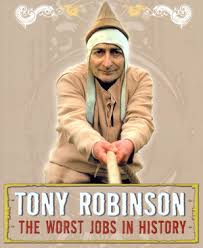 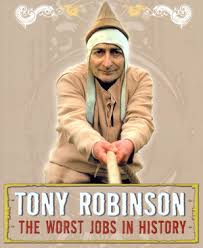 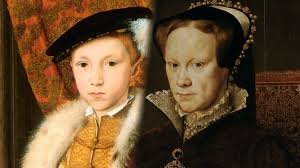 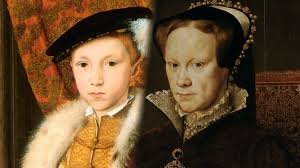 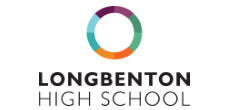 